   Познавательно – исследовательский проект«В гости к дедушке Крылову»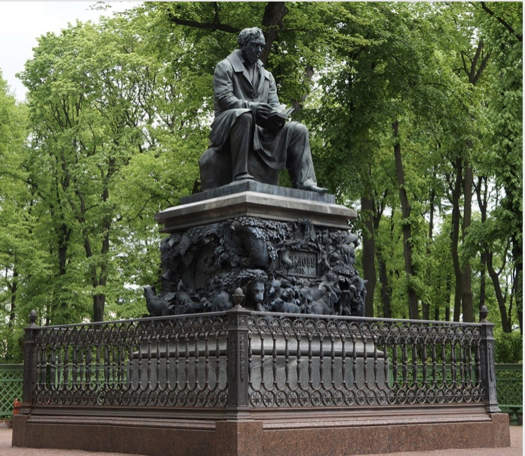                                                                          Автор: воспитатель ГБДОУ № 76 г.Санкт - ПетербургаПлахина Елена ВладимировнаПАСПОРТ ПРОЕКТАЭТАПЫ РАБОТЫ НАД ПРОЕКТОМПЛАН РЕАЛИЗАЦИИ ПРОЕКТА                                              Сетка занятости детей  на каникулярную неделю.                                                                   Тема: «В гости к дедушке Крылову».ПРИЛОЖЕНИЯ:Выставка одного экспоната «В гости к дедушке Крылову»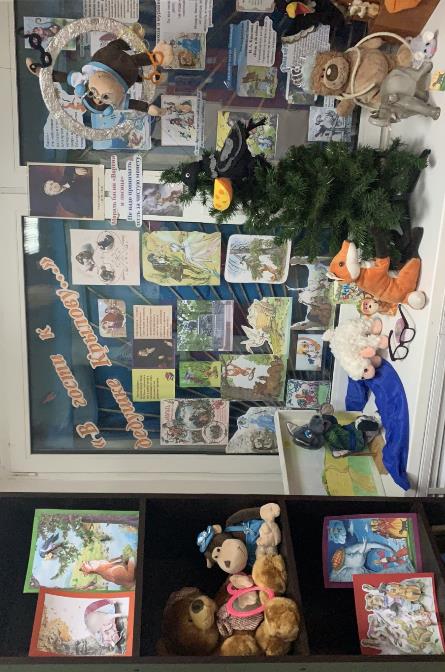 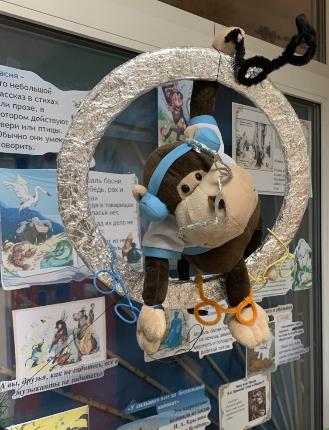 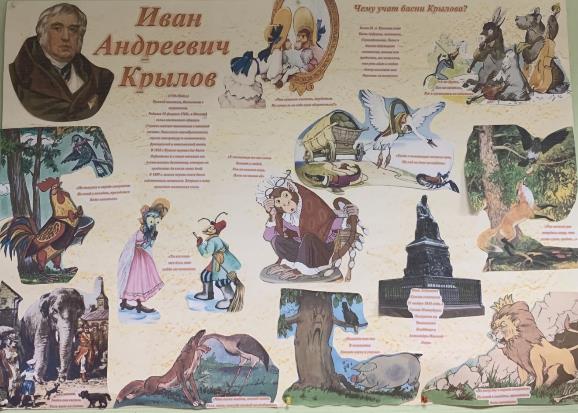 Цель проекта: - познакомить дошкольников с ОВЗ с творчествомИвана Андреевича КрыловаЦель проекта: - познакомить дошкольников с ОВЗ с творчествомИвана Андреевича КрыловаЦель проекта: - познакомить дошкольников с ОВЗ с творчествомИвана Андреевича КрыловаЗадачи проекта: Знакомить детей и взрослых с различными сказочными персонажами,  учить сопоставлять их с названием басни. Создавать условия для познавательно-исследовательской деятельности в выставочном пространстве;Расширять представление об окружающем мире, на основе полученной информации. Развивать творческое  воображение.Задачи проекта: Знакомить детей и взрослых с различными сказочными персонажами,  учить сопоставлять их с названием басни. Создавать условия для познавательно-исследовательской деятельности в выставочном пространстве;Расширять представление об окружающем мире, на основе полученной информации. Развивать творческое  воображение.Задачи проекта: Знакомить детей и взрослых с различными сказочными персонажами,  учить сопоставлять их с названием басни. Создавать условия для познавательно-исследовательской деятельности в выставочном пространстве;Расширять представление об окружающем мире, на основе полученной информации. Развивать творческое  воображение.Место реализации проекта: развивающая среда в группе, пространство мобильного мини-музея «Я познаю мир»Место реализации проекта: развивающая среда в группе, пространство мобильного мини-музея «Я познаю мир»Место реализации проекта: развивающая среда в группе, пространство мобильного мини-музея «Я познаю мир»Тип проекта:Познавательно - исследовательскийПознавательно - исследовательскийСроки  реализации проекта:краткосрочныйС 03.02.2020 - 07.02.2020 г.краткосрочныйС 03.02.2020 - 07.02.2020 г.Целевая аудитория:Целевая аудитория:-дети разновозрастной группы с  ограниченными возможностями здоровья - педагоги;- родители.Продукт проекта:Продукт проекта:Рисунки и поделки детей, совместно с родителями«Герои басен И. А. Крылова»Коллективная стенгазета «В гости к дедушке Крылову».Формы  работы:Формы  работы:Экскурсия по выставке  «В гости к дедушке Крылову»Дидактические игры.Игры с песком «Волшебные дорожки»Творческие мастерские (лепка, коллективная стенгазета, рисование на манке)Игра – этюд «Путешествие в страну басен»Показ презентации «В гости к дедушке Крылову»Просмотр мультипликационных фильмов по басням И.А. КрыловаМузыкальная гостиная «Герои басен в гостях у ребят»Беседа, отгадывание загадок по заданной теме.Инновация проекта:Инновация проекта:-Создание пространства тактильного доступа для детей:То, что я услышал, я забыл.То, что я увидел, я помню.То, что я потрогал и сделал сам, я знаю!-использование компьютерных технологийОжидаемые результатыпроекта:Ожидаемые результатыпроекта:-заинтересованность детей и родителей  в процессе и результате совместной деятельности;- повышение познавательной активности  в экспозиционном пространстве.- дети узнают героев басен, знают название басен.Этапы Основное содержание этапа ПОДГОТОВИТЕЛЬНЫЙОпределение основных направлений работы -выбор идеи, согласно тематическому планированию-определение целевой аудитории; -постановка цели и задач;-разработка  плана мероприятий по достижению цели проекта;-подбор  сказок и мультипликационных героев организаторами проекта;-подбор  материалов к выставке, «В гости к дедушке Крылову» совместно с родителями;-создание презентации: «В гости к дедушке Крылову»-разработка конспекта  занятия:  «В гости к дедушке Крылову»-подбор  басен-подбор дидактических игр:-поиск мультфильмов  по данной тематикеОСНОВНОЙ Осуществление совместной деятельности  по ознакомлению  детей с героями басен.-оформление выставки «В гости к дедушке Крылову»-реализация разработанного плана совместной деятельностиЗАКЛЮЧИТЕЛЬНЫЙОбобщение полученного опыта-анализ достижения поставленной цели и полученных результатов (рефлексия), оценка реализации проекта (беседа)НАЗВАНИЕ МЕРОПРИЯТИЯСРОКИПРОВЕДЕНИЯЗАДАЧИЦЕЛЕВАЯ АУДИТОРИЯОТВЕТСТВЕННЫЕ1.Рисунок или поделка детей совместно с родителями«Герои басен И. А. Крылова» Чтение художественной литературы : «Мартышка и очки», «Ворона и лисица», «Квартет», «Стрекоза и муравей». Игра – этюд «Путешествие в страну басен».03.02.2020г.- Познакомить  детей с творчеством  Ивана Андреевича Крылова.-Дать  первоначальное представление   о баснях и их авторе.Пополнять пассивный и активный словарный запас по данной теме.-продолжать закреплять знания детей о  разных сказочных героях и соотносить их с баснями.дети и их родителидети, педагоги.Педагоги, дети  и                родителивоспитателивоспитатели 2.Оформление выставки:«В гости к дедушке Крылову» в пространстве мобильного мини-музея «Я познаю мир»04.02.2020 г.-Подобрать экспонаты выставки с учётом предложенной темы-создать пространство для тактильного доступа к экспонатамдети, педагоги, родители организаторы проектадети и педагоги3.Лепка по форме: «Ворона и лисица»Просмотр презентации  - «В гости к дедушке Крылову»Музыкальная гостиная: «Герои басен в гостях у ребят»04.02.2019г.-учить детей лепить знакомые предметы, используя технику «лепка по форме»-продолжать знакомить детей с баснописцем И. А. Крыловым и героями его басен.-продолжать учить выполнять движения под музыкальное сопровождение дети, педагоги воспитателиучитель- дефектолог музыкальный руководитель4.Драматизация басни «Ворона и лиса»Рассматривание иллюстраций  по сюжетам басен «Стрекоза и муравей» , «Ворона и лисица»Просмотр М\Ф «Мартышка и очки», «Ворона и лисица», «Квартет», «Стрекоза и муравей».      05.02.2019г.- продолжать знакомить детей с персонажами басен-стимулировать речевую активность.-помочь понять содержание басен-учить детей составлять краткий рассказ с опорой на иллюстрации-Вызвать эмоционально - положительный настрой от предстоящей совместной деятельности.воспитатели учитель- дефектолог воспитатель 5Театр Би-ба-бо Драматизация басни «Ворона и лисица» Рисование на манке:«Сыр и лиса»Д/у «Отгадай какая басня?»06.02.2019 г.- Вызвать эмоционально - положительный настрой от предстоящей совместной деятельности- продолжать закреплять знания детей о героях басен Крыловаорганизаторы проекта,педагог – психологвоспитательВоспитатель День недели         I – половина дня            Прогулка         II – половина дняПонедельникПознавательноеЗнакомство с баснями И.А Крылова: «Мартышка и очки», «Ворона и лисица», «Квартет», «Стрекоза и муравей»Совместно с дефектологом«Узнай по описанию» игры на развитие творческого воображенияСоциально – коммуникативное: Игра – этюд: «Путешествие в страну басен» -Продолжать закреплять знания детей о разных сказочных персонажах и соотносить их с баснями.-Учить детей использовать пантомимические, мимические и другие средства для выражения своих эмоцийВторникХудожественно - эстетическоеМуз. «Герои басен в гостях у ребят».Лепка по форме: «Ворона и лисица»«Все любят басни»игровое упражнение на развитие двигательной активностиРечевое развитиеПросмотр презентации: «В гости к дедушке Крылову»Продолжать знакомить детей с великим баснописцем.СредаСоциально-коммуникативное развитиеигра совместно с психологом«Герои басен в гостях у ребят!»-Драматизация басни «Ворона и лисица» с использованием резиновых игрушекП \И «Чей хвост?»Познавательно-речевое развитие«Отгадай, какая басня?»подборкаиллюстраций по басням И. А. Крылова.Просмотр м\фМартышка и очки», «Ворона и лисица», «Квартет», «Стрекоза и муравей»ЧетвергХудожественно-эстетическое«Сыр из басни ворона и лисица»рисование на манке.Д\у «Отгадай какая басня?»«Назови ласково» словесная играХудожественно-эстетическоеДраматизация басни «Ворона и лисица»театр Би – ба – бо.Муз. «Герои сказок в гостях у ребят» ПятницаСовместная деятельность педагога с детьми экскурсия на выставку: «В гости к дедушке Крылову»Физ. досуг: «Мы весёлые зверята»Д\У «Четвёртый лишний»                    (герои басен)Игры с песком:«Волшебные дорожки для героев басен»